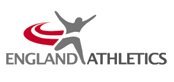 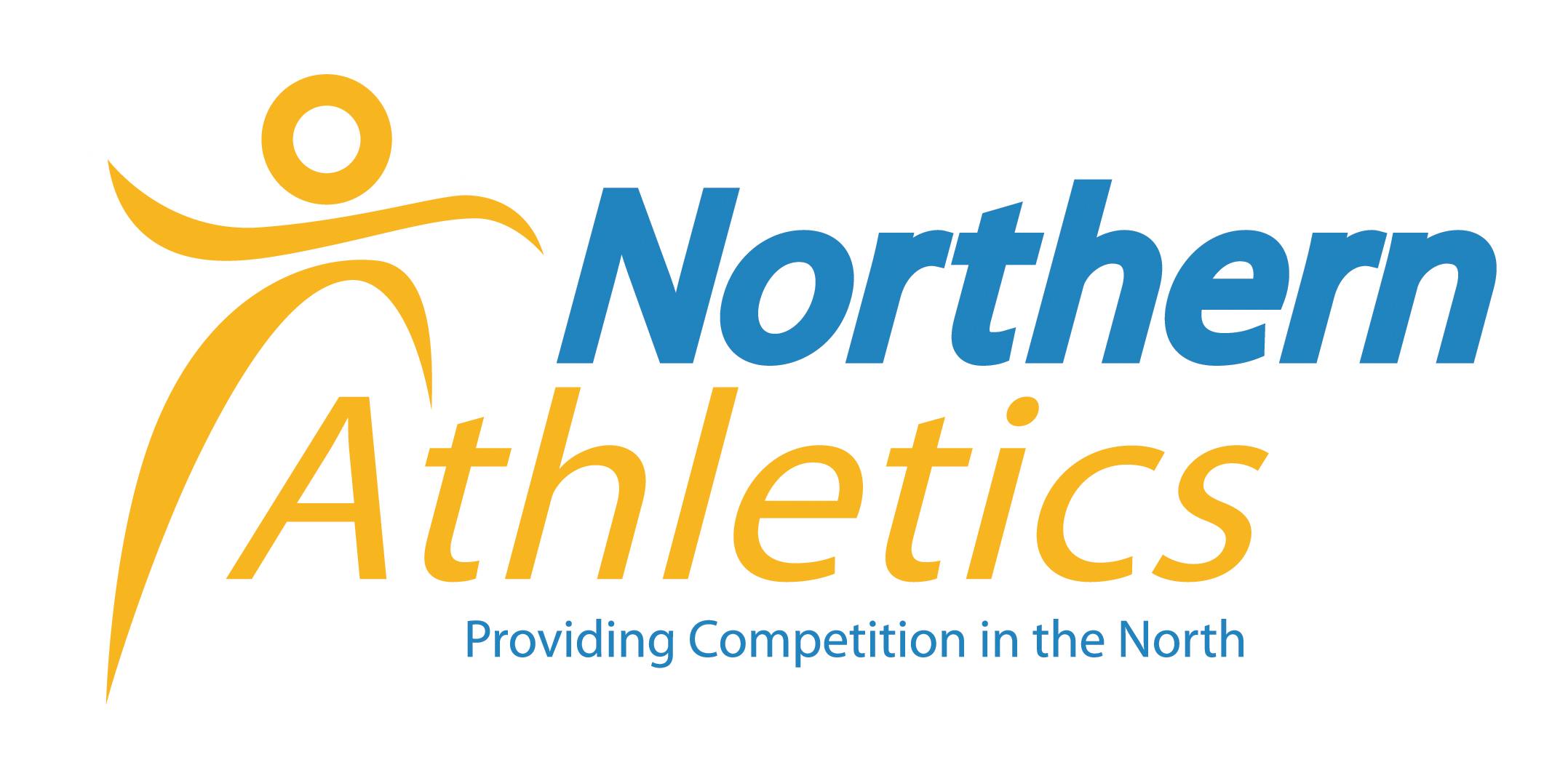 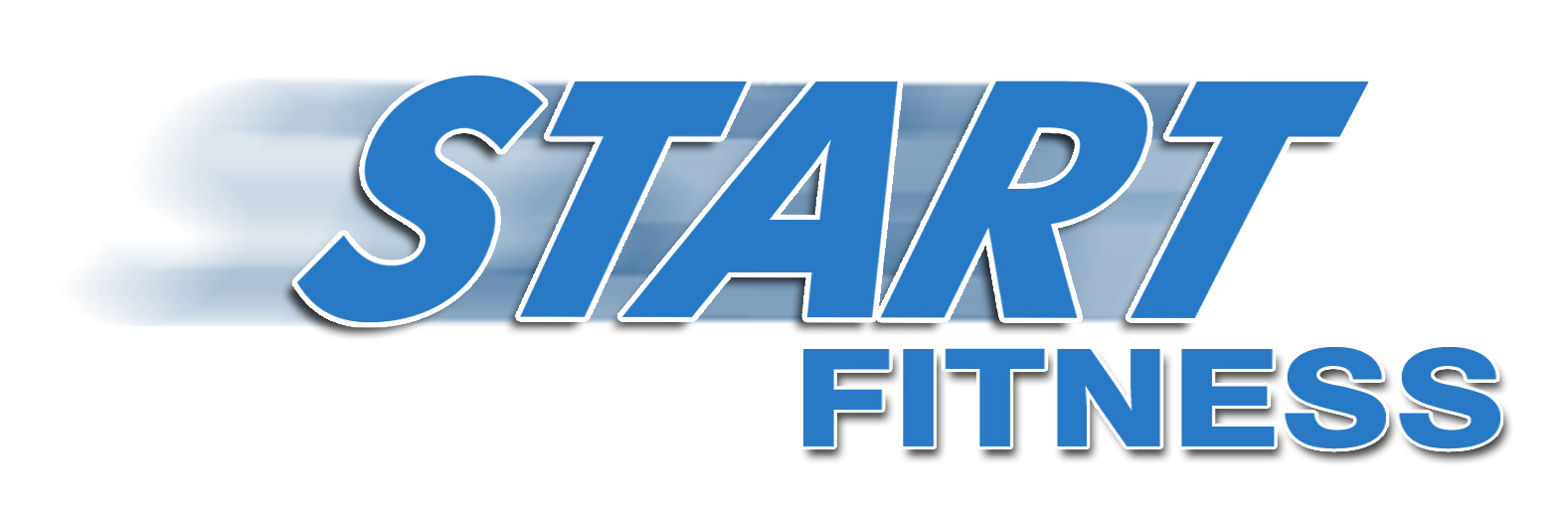 NORTHERN  ATHLETICS START FITNESS CROSS COUNTRY CHAMPIONSHIPS 2016(Under UKA Rules)UK Permit No. 2016019    Saturday 30th January 2016Witton Park, BlackburnCHAMPIONSHIP EVENTS11.00    Under 17 Women	4.8K 	Competitors 15 & 16  years on 31st August / 1st September 201511.25	Under 15 Boys	4.2K	Competitors 13 & 14  years on 31st August / 1st September 2015	11.45    Under 15 Girls      	4.2K 	Competitors 13 & 14  years on 31st August / 1st September 201512.10    Junior Women 	5.6K 	Competitors 17, 18 & 19 years on 31st August / 1st  September 201512.40    Under 13 Girls 	3.2K	Competitors 11 years on the day of competition & 12 years on 31st   August / 1st September 201512.55    Under 17 Men	5.6K	Competitors 15 & 16  years on 31st August / 1st September 201513.25    Under 13 Boys 	3.2K	Competitors 11 years on the day of competition & 12 years on 31st August / 1st September 201513.40    Junior Men       	7.8K	Competitors 17, 18 & 19 years on 31st August / 1st September 201514.15    Senior Women	7.8K	Competitors 20 years and over on 31st August / 1st September 201515.05    Senior Men	12K	Competitors 20 years and over on 31st August / 1st September 2015EntriesAll entries must be submitted through the Northern Athletics website online entry system. Postal entries will be accepted only under special circumstances and must be requested from the NA office. Entry fee £7.00 per entrant for Senior & Junior age groups and £5.50 per entrant for all other age groups. Programmes will be on sale for £3.00. The online system can also be accessed via the link on the NA website www.northernathletics.org.ukClosing date for online entries – 15th January 2016 NO LATE ENTRIES WILL BE ACCEPTEDConditions of EntryAll clubs based in the Northern Athletics Area may enter as many first-claim members as they wish in all events provided they are affiliated to England Athletics. All athletes MUST be currently registered with England Athletics as 1st Claim members of that club. First-claim members who do not qualify for team competition may run but these entries must be clearly marked with an asterisk. Any Foreign Athletes in the team MUST also be currently registered with UKA as Foreign Athletes. All team and athlete affiliation will be verified prior to the event.The first SIX in the Senior Men’s race and first FOUR in all other races will be a club’s scoring counters, except the Junior Women’s event which will be THREE scoring counters. Only one registered Foreign Athlete can count in the scoring team. Club Colours (as registered) must be worn.NotesTeam entries will be accepted only from Clubs who have registered their 2015-2016 Cross Country affiliation with England Athletics. All athletes must be registered with England Athletics for the current year 2015/16No competitor may compete unless his or her name appears in the programme. No guest competitors will be allowed. Acknowledgements will be by return email. Timetable, travel directions and further instructions will be posted on the NA website.	Chip Timing will be used.No athlete is allowed to compete in the Championships of more than one Area Association in any discipline in any 9 month period. NB: This applies to all disciplines.Refer to Northern Athletics website for full championship conditions.